	Module 13A:  Career Opportunities in Accounting (Core):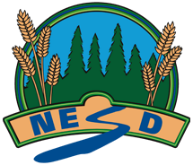 Name: ___________________Feedback:Fully meeting expectations, with enriched understanding (EU)Fully meeting grade level expectations (FM)Mostly meeting grade level expectations (MM)Not yet meeting grade level expectations (NY)Investigate career opportunities in the accounting industry in Saskatchewan and Canada.You can thoroughly investigate career opportunities in the accounting industry in Saskatchewan and Canada.You might be: Reflecting on your own skills and interests to determine an area of accounting that may be of interest to you as a career. You can investigate career opportunities in the accounting industry in Saskatchewan and Canada.
You show this by:Explaining the different careers in the accounting industry in SK & CanadaResearching the education, work conditions, duties, and skills requiredIdentifying professional and/or licensing requirements.You support your investigation with relevant details and examples. You are exploring and practicing investigating career opportunities in the accounting industry in Saskatchewan and Canada.You may be: Providing limited details in explaining accounting careers and the skills required.You are having trouble investigating career opportunities in the accounting industry in Saskatchewan and Canada.Consider: What terms can I use for research in this area?  Organizing information using a graphic organizer.